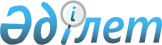 Жаңаарқа аудандық мәслихатының 2010 жылғы 22 желтоқсандағы XXXI сессиясының "2011-2013 жылдарға арналған аудандық бюджет туралы" N 31/258 шешіміне өзгерістер енгізу туралы
					
			Күшін жойған
			
			
		
					Қарағанды облысы Жаңаарқа ауданы мәслихатының 2011 жылғы 6 желтоқсандағы XLII сессиясының N 42/362 шешімі. Қарағанды облысы Жаңаарқа ауданының Әділет басқармасында 2011 жылғы 12 желтоқсанда N 8-12-119 тіркелді. Қолданылу мерзімінің аяқталуына байланысты шешімінің күші жойылды - Қарағанды облысы Жаңаарқа аудандық мәслихат аппараты хатшысының 2013 жылғы 1 қазандағы N 01-18/48 хатымен      Ескерту. Қолданылу мерзімінің аяқталуына байланысты шешімнің күші жойылды - Қарағанды облысы Жаңаарқа аудандық мәслихат аппараты хатшысының 01.10.2013 N 01-18/48 хатымен.

      Қазақстан Республикасының 2001 жылғы 23 қаңтардағы "Қазақстан Республикасындағы жергілікті мемлекеттік басқару және өзін-өзі басқару туралы" Заңының 6 бабының 1 тармақтың 1) тармақшасына, Қазақстан Республикасының 2008 жылғы 4 желтоқсандағы Бюджет кодексінің 109 бабының 1, 5 тармақтарына сәйкес аудандық мәслихат ШЕШІМ ЕТТІ:



      1. Жаңаарқа аудандық мәслихатының 2010 жылғы 22 желтоқсандағы XXXI сессиясының N 31/258 "2011-2013 жылдарға арналған аудандық бюджет туралы" шешіміне (Нормативтік құқықтық актілерді мемлекеттік тіркеу тізіліміне N 8-12-99 болып тіркелген, "Жаңаарқа" газетінің 2011 жылғы 6 қаңтардағы N 1-2 (9428) санында жарияланған), Жаңаарқа аудандық мәслихатының 2011 жылғы 19 қаңтардағы XXXII сессиясының N 32/277 "Жаңаарқа аудандық мәслихатының 2010 жылғы 22 желтоқсандағы XXXI сессиясының "2011-2013 жылдарға арналған аудандық бюджет туралы" N 31/258 шешіміне өзгерістер енгізу туралы" шешімімен (Нормативтік құқықтық актілерді мемлекеттік тіркеу тізіліміне N 8-12-104 болып тіркелген, "Жаңаарқа" газетінің 2011 жылғы 10 ақпандағы N 8 (9433) санында жарияланған), Жаңаарқа аудандық мәслихатының 2011 жылғы 29 наурыздағы XXXIV сессиясының N 34/293 "Жаңаарқа аудандық мәслихатының 2010 жылғы 22 желтоқсандағы XXXI сессиясының "2011-2013 жылдарға арналған аудандық бюджет туралы" N 31/258 шешіміне өзгерістер мен толықтырулар енгізу туралы" шешімімен (Нормативтік құқықтық актілерді мемлекеттік тіркеу тізіліміне N 8-12-105 болып тіркелген, "Жаңаарқа" газетінің 2011 жылғы 23 сәуірдегі N 18 (9443) санында жарияланған), Жаңаарқа аудандық мәслихатының 2011 жылғы 12 тамыздағы XXXVI сессиясының N 36/319 "Жаңаарқа аудандық мәслихатының 2010 жылғы 22 желтоқсандағы XXXI сессиясының "2011-2013 жылдарға арналған аудандық бюджет туралы" N 31/258 шешіміне өзгерістер мен толықтыру енгізу туралы" шешімімен (Нормативтік құқықтық актілерді мемлекеттік тіркеу тізіліміне N 8-12-112 болып тіркелген, "Жаңаарқа" газетінің 2011 жылғы 3 қыркүйектегі N 37 (9462) санында жарияланған), Жаңаарқа аудандық мәслихатының 2011 жылғы 10 қазандағы XXXIX сессиясының N 39/342 "Жаңаарқа аудандық мәслихатының 2010 жылғы 22 желтоқсандағы XXXI сессиясының "2011-2013 жылдарға арналған аудандық бюджет туралы" N 31/258 шешіміне өзгерістер енгізу туралы" шешімімен (Нормативтік құқықтық актілерді мемлекеттік тіркеу тізіліміне N 8-12-114 болып тіркелген, "Жаңаарқа" газетінің 2011 жылғы 5 қарашадағы N 47 (9470) санында жарияланған), Жаңаарқа аудандық мәслихатының 2011 жылғы 15 қарашадағы XLI сессиясының N 41/352 "Жаңаарқа аудандық мәслихатының 2010 жылғы 22 желтоқсандағы XXXI сессиясының "2011-2013 жылдарға арналған аудандық бюджет туралы" N 31/258 шешіміне өзгерістер енгізу туралы" шешімімен өзгерістер мен толықтырулар енгізілген (Нормативтік құқықтық актілерді мемлекеттік тіркеу тізіліміне N 8-12-116 болып тіркелген, "Жаңаарқа" газетінің 2011 жылғы 3 желтоқсандағы N 51 (9474) санында жарияланған) келесі өзгерістер енгізілсін:



      1) 1 тармақтағы:

      1) 1 тармақшадағы:

      бірінші абзацтағы "2964905" сандары "2964906" сандарына ауыстырылсын;

      үшінші абзацтағы "2714" сандары "2715" сандарына ауыстырылсын;

      2) тармақшада:

      "3005183" сандары "3005188" сандарына ауыстырылсын;

      5) тармақшада:

      "алу 54513" сандары "алу 54517" сандарына ауыстырылсын;

      6) тармақшада:

      бірінші абзацтағы "54513" сандары "54517" сандарына ауыстырылсын;

      үшінші абзацтағы "231769" сандары "231765" сандарына ауыстырылсын;



      2) көрсетілген шешімнің 1, 4 қосымшалары осы шешімнің 1, 2 қосымшаларына сәйкес жаңа редакцияда мазмұндалсын.



      2. Осы шешім 2011 жылдың 1 қаңтарынан бастап қолданысқа енеді.      Аудандық мәслихаттың кезекті

      XLII сессиясының төрағасы                  Ж. Рыспеков      Аудандық мәслихат хатшысы                  Д. Жұмасейітов      КЕЛІСІЛДІ:      "Жаңаарқа аудандық экономика және

      бюджеттік жоспарлау бөлімі" мемлекеттік

      мекемесінің бастығы                        З. Сердалинов

      6 желтоқсан 2011 жыл

Жаңаарқа аудандық мәслихатының

2011 жылғы 6 желтоқсандағы

XLII сессиясының 42/362 шешіміне

1 қосымшаЖаңаарқа аудандық мәслихатының

2010 жылғы 22 желтоқсандағы

XXXI сессиясының N 31/258 шешіміне

1 қосымша 

2011 жылға арналған аудандық бюджет

Жаңаарқа аудандық мәслихатының

2011 жылғы 6 желтоқсандағы

XLII сессиясының 42/362 шешіміне

2 қосымшаЖаңаарқа аудандық мәслихатының

2010 жылғы 22 желтоқсандағы

XXXI сессиясының N 31/258 шешіміне

4 қосымша 

2011 жылға арналған аудандық бюджет бағдарламаларының ағымдық тізбесі
					© 2012. Қазақстан Республикасы Әділет министрлігінің «Қазақстан Республикасының Заңнама және құқықтық ақпарат институты» ШЖҚ РМК
				СанатыСанатыСанатыСанатыСома (мың теңге)СыныбыСыныбыСыныбыСома (мың теңге)Iшкi сыныбыIшкi сыныбыСома (мың теңге)АтауыСома (мың теңге)I. Кірістер29649061Салықтық түсімдер61117001Табыс салығы1148202Жеке табыс салығы11482003Әлеуметтiк салық1246291Әлеуметтік салық12462904Меншiкке салынатын салықтар3564201Мүлiкке салынатын салықтар3360453Жер салығы13954Көлiк құралдарына салынатын салық171405Бірыңғай жер салығы184005Тауарларға, жұмыстарға және қызметтерге салынатын iшкi салықтар127922Акциздер31533Табиғи және басқа ресурстарды пайдаланғаны үшiн түсетiн түсiмдер71004Кәсiпкерлiк және кәсiби қызметтi жүргiзгенi үшiн алынатын алымдар25005Ойын бизнесіне салық3908Заңдық мәнді іс-әрекеттерді жасағаны және (немесе) құжаттар бергені үшін оған уәкілеттігі бар мемлекеттік органдар немесе лауазымды адамдар алатын міндетті төлемдер25091Мемлекеттік баж25092Салықтық емес түсiмдер271501Мемлекет меншігінен түсетін кірістер2811Мемлекеттік кәсіпорындардың таза кірісі105Мемлекет меншігіндегі мүлікті жалға беруден түсетін кірістер2707Мемлекеттік бюджеттен берілген кредиттер бойынша сыйақылар106Басқа да салықтық емес түсiмдер24341Басқа да салықтық емес түсiмдер24343Негізгі капиталды сатудан түсетін түсімдер150003Жердi және материалдық емес активтердi сату15001Жерді сату1500Трансферттердің түсімдері234952102Мемлекеттiк басқарудың жоғары тұрған органдарынан түсетiн трансферттер23495212Облыстық бюджеттен түсетiн трансферттер2349521Функционалдық топФункционалдық топФункционалдық топФункционалдық топФункционалдық топСома (мың теңге)Кіші функцияКіші функцияКіші функцияКіші функцияСома (мың теңге)Бюджеттік бағдарламалардың әкiмшiсiБюджеттік бағдарламалардың әкiмшiсiБюджеттік бағдарламалардың әкiмшiсiСома (мың теңге)БағдарламаБағдарламаСома (мың теңге)АтауыСома (мың теңге)ІІ. Шығындар300518801Жалпы сипаттағы мемлекеттiк қызметтер20883601Мемлекеттiк басқарудың жалпы функцияларын орындайтын өкiлдi, атқарушы және басқа органдар173650112Аудан (облыстық маңызы бар қала)178951001Аудан (облыстық маңызы бар қала) мәслихатының қызметін қамтамасыз ету жөніндегі қызметтер17635003Мемлекеттік органдардың күрделі шығыстары260122Аудан (облыстық маңызы бар қала) әкімінің аппараты49022001Аудан (облыстық маңызы бар қала) әкімінің қызметін қамтамасыз ету жөніндегі қызметтер44322003Мемлекеттік органдардың күрделі шығыстары4700123Қаладағы аудан, аудандық маңызы бар қала, кент, ауыл (село), ауылдық (селолық) округ әкімінің аппараты106733001Қаладағы аудан, аудандық маңызы бар қаланың, кент, ауыл (село), ауылдық (селолық) округ әкімінің қызметін қамтамасыз ету жөніндегі қызметтер101673022Мемлекеттік органдардың күрделі шығыстары506002Қаржылық қызмет12234452Ауданның (облыстық маңызы бар қаланың) қаржы бөлімі12234001Аудандық бюджетті орындау және коммуналдық меншікті (облыстық маңызы бар қала) саласындағы мемлекеттік саясатты іске асыру жөніндегі қызметтер10529003Салық салу мақсатында мүлікті бағалауды жүргізу564011Коммуналдық меншікке түскен мүлікті есепке алу, сақтау, бағалау және сату881018Мемлекеттік органдардың күрделі шығыстары26005Жоспарлау және статистикалық қызмет22952453Ауданның (облыстық маңызы бар қаланың) экономика және бюджеттік жоспарлау бөлімі22952001Экономикалық саясатты, мемлекеттік жоспарлау жүйесін қалыптастыру және дамыту және ауданды (облыстық маңызы бар қаланы) басқару саласындағы мемлекеттік саясатты іске асыру жөніндегі қызметтер22749004Мемлекеттік органдардың күрделі шығыстары20302Қорғаныс375901Әскери мұқтаждар3759122Аудан (облыстық маңызы бар қала) әкімінің аппараты3759005Жалпыға бірдей әскери міндетті атқару шеңберіндегі іс-шаралар375903Қоғамдық тәртіп, қауіпсіздік, құқықтық, сот, қылмыстық-атқару қызметі90901Құқық қорғау қызметi909458Ауданның (облыстық маңызы бар қаланың) тұрғын үй-коммуналдық шаруашылығы, жолаушылар көлігі және автомобиль жолдары бөлімі909021Елдi мекендерде жол жүрісі қауiпсiздiгін қамтамасыз ету90904Бiлiм беру170167601Мектепке дейiнгi тәрбие және оқыту95202471Ауданның (облыстық маңызы бар қаланың) білім, дене шынықтыру және спорт бөлімі95202003Мектепке дейінгі тәрбие ұйымдарының қызметін қамтамасыз ету84506025Мектеп мұғалімдеріне және мектепке дейінгі ұйымдардың тәрбиешілеріне біліктілік санаты үшін қосымша ақы көлемін ұлғайту1069602Бастауыш, негізгі орта және жалпы орта білім беру1344577123Қаладағы аудан, аудандық маңызы бар қала, кент, ауыл (село), ауылдық (селолық) округ әкімінің аппараты2206005Ауылдық (селолық) жерлерде балаларды мектепке дейін тегін алып баруды және кері алып келуді ұйымдастыру2206471Ауданның (облыстық маңызы бар қаланың) білім, дене шынықтыру және спорт бөлімі1342371004Жалпы білім беру1329816005Балалар мен жеткіншектерге қосымша білім беру1255509Бiлiм беру саласындағы өзге де қызметтер261897471Ауданның (облыстық маңызы бар қаланың) білім, дене шынықтыру және спорт бөлімі32352009Ауданның (облыстық маңызы бар қаланың) мемлекеттік білім беру мекемелер үшін оқулықтар мен оқу-әдiстемелiк кешендерді сатып алу және жеткізу18653010Аудандық (қалалық) ауқымдағы мектеп олимпиадаларын және мектептен тыс іс-шараларды өткiзу545020Жетім баланы (жетім балаларды) және ата-аналарының қамқорынсыз қалған баланы (балаларды) күтіп-ұстауға асыраушыларына ай сайынғы ақшалай қаражат төлемдері13154472Ауданның (облыстық маңызы бар қаланың) құрылыс, сәулет және қала құрылысы бөлімі229545037Білім беру объектілерін салу және реконструкциялау22954505Денсаулық сақтау135002Халықтың денсаулығын қорғау1350471Ауданның (облыстық маңызы бар қаланың) білім, дене шынықтыру және спорт бөлімі1350024Қазақстан Республикасы Денсаулық сақтау саласын дамытудың 2011-2015 жылдарға арналған "Саламатты Қазақстан" мемлекеттік бағдарламасы шеңберінде іс-шаралар өткізу135006Әлеуметтiк көмек және әлеуметтiк қамсыздандыру17234202Әлеуметтiк көмек158215451Ауданның (облыстық маңызы бар қаланың) жұмыспен қамту және әлеуметтік бағдарламалар бөлімі1582152451002Еңбекпен қамту бағдарламасы27531004Ауылдық жерлерде тұратын денсаулық сақтау, білім беру, әлеуметтік қамтамасыз ету, мәдениет және спорт мамандарына отын сатып алуға Қазақстан Республикасының заңнамасына сәйкес әлеуметтік көмек көрсету7248005Мемлекеттік атаулы әлеуметтік көмек23518006Тұрғын үй көмегі3900007Жергілікті өкілетті органдардың шешімі бойынша мұқтаж азаматтардың жекелеген топтарына әлеуметтік көмек27396010Үйден тәрбиеленіп оқытылатын мүгедек балаларды материалдық қамтамасыз ету545014Мұқтаж азаматтарға үйде әлеуметтiк көмек көрсету2060401618 жасқа дейінгі балаларға мемлекеттік жәрдемақылар35396017Мүгедектерді оңалту жеке бағдарламасына сәйкес, мұқтаж мүгедектерді міндетті гигиеналық құралдармен қамтамасыз етуге, және ымдау тілі мамандарының, жеке көмекшілердің қызмет көрсетуі6416023Жұмыспен қамту орталықтарының қызметін қамтамасыз ету566109Әлеуметтiк көмек және әлеуметтiк қамтамасыз ету салаларындағы өзге де қызметтер14127451Ауданның (облыстық маңызы бар қаланың) жұмыспен қамту және әлеуметтік бағдарламалар бөлімі14127001Жергілікті деңгейде облыстың жұмыспен қамтуды қамтамасыз ету және үшін әлеуметтік бағдарламаларды іске асыру саласындағы мемлекеттік саясатты іске асыру жөніндегі қызметтер13163011Жәрдемақыларды және басқа да әлеуметтік төлемдерді есептеу, төлеу мен жеткізу бойынша қызметтерге ақы төлеу748021Мемлекеттік органдардың күрделі шығыстары21607Тұрғын үй-коммуналдық шаруашылық56801201Тұрғын үй шаруашылығы464541472Ауданның (облыстық маңызы бар қаланың) құрылыс, сәулет және қала құрылысы бөлімі464541003Мемлекеттік коммуналдық тұрғын үй қорының тұрғын үй құрылысы және (немесе) сатып алу353188004Инженерлік коммуникациялық инфрақұрылымды дамыту және жайластыру17861018Жұмыспен қамту 2020 бағдарламасы шеңберінде инженерлік коммуникациялық инфрақұрылымдардың дамуы9349202Коммуналдық шаруашылық47869458Ауданның (облыстық маңызы бар қаланың) тұрғын үй-коммуналдық шаруашылығы, жолаушылар көлігі және автомобиль жолдары бөлімі46490012Сумен жабдықтау және су бөлу жүйесінің қызмет етуі28560026Ауданның (облыстық маңызы бар қаланың) коммуналдық меншігіндегі жылу жүйелерін қолдануды ұйымдастыру15200028Коммуналдық шаруашылығын дамыту2730472Ауданның (облыстық маңызы бар қаланың) құрылыс, сәулет және қала құрылысы бөлімі1379005Коммуналдық шаруашылығын дамыту137903Елді-мекендерді көркейту55602123Қаладағы аудан, аудандық маңызы бар қала, кент, ауыл (село), ауылдық (селолық) округ әкімінің аппараты49102008Елді мекендерде көшелерді жарықтандыру16292009Елді мекендердің санитариясын қамтамасыз ету3200011Елді мекендерді абаттандыру мен көгалдандыру29610458Ауданның (облыстық маңызы бар қаланың) тұрғын үй-коммуналдық шаруашылығы, жолаушылар көлігі және автомобиль жолдары бөлімі6500018Елді мекендерді абаттандыру мен көгалдандыру650008Мәдениет, спорт, туризм және ақпараттық кеңістiк17754801Мәдениет саласындағы қызмет89292455Ауданның (облыстық маңызы бар қаланың) мәдениет және тілдерді дамыту бөлімі89292003Мәдени-демалыс жұмысын қолдау8929202Спорт1671471Ауданның (облыстық маңызы бар қаланың) білім, дене шынықтыру және спорт бөлімі1671014Аудандық (облыстық маңызы бар қалалық) деңгейде спорттық жарыстар өткiзу211015Әртүрлi спорт түрлерi бойынша аудан (облыстық маңызы бар қала) құрама командаларының мүшелерiн дайындау және олардың облыстық спорт жарыстарына қатысуы146003Ақпараттық кеңiстiк66882455Ауданның (облыстық маңызы бар қаланың) мәдениет және тілдерді дамыту бөлімі59889006Аудандық (қалалық) кiтапханалардың жұмыс iстеуi59889456Ауданның (облыстық маңызы бар қаланың) ішкі саясат бөлімі6993002Газеттер мен журналдар арқылы мемлекеттік ақпараттық саясат жүргізу699309Мәдениет, спорт, туризм және ақпараттық кеңiстiктi ұйымдастыру жөнiндегi өзге де қызметтер19703455Ауданның (облыстық маңызы бар қаланың) мәдениет және тілдерді дамыту бөлімі5957001Жергілікті деңгейде тілдерді және мәдениетті дамыту саласындағы мемлекеттік саясатты іске асыру жөніндегі қызметтер5697010Мемлекеттік органдардың күрделі шығыстары260456Ауданның (облыстық маңызы бар қаланың) ішкі саясат бөлімі13746001Жергілікті деңгейде аппарат, мемлекеттілікті нығайту және азаматтардың әлеуметтік сенімділігін қалыптастыруда мемлекеттік саясатты іске асыру жөніндегі қызметтер8157003Жастар саясаты саласындағы өңірлік бағдарламаларды iске асыру5219006Мемлекеттік органдардың күрделі шығыстары37010Ауыл, су, орман, балық шаруашылығы, ерекше қорғалатын табиғи аумақтар, қоршаған ортаны және жануарлар дүниесін қорғау, жер қатынастары7622501Ауыл шаруашылығы21039453Ауданның (облыстық маңызы бар қаланың) экономика және бюджеттік жоспарлау бөлімі5732099Мамандардың әлеуметтік көмек көрсетуі жөніндегі шараларды іске асыру5732472Ауданның (облыстық маңызы бар қаланың) құрылыс, сәулет және қала құрылысы бөлімі1320010Ауыл шаруашылығы объектілерін дамыту1320474Ауданның (облыстық маңызы бар қаланың) ауыл шаруашылығы және ветеринария бөлімі13987001Жергілікті деңгейде ауыл шаруашылығы және ветеринария саласындағы мемлекеттік саясатты іске асыру жөніндегі қызметтер10278007Қаңғыбас иттер мен мысықтарды аулауды және жоюды ұйымдастыру650012Ауыл шаруашылығы жануарларын бірдеңгейлендіру жөніндегі іс-шараларды жүргізу305902Су шаруашылығы19090458Ауданның (облыстық маңызы бар қаланың) тұрғын үй-коммуналдық шаруашылығы, жолаушылар көлігі және автомобиль жолдары бөлімі19090025Сумен жабдықтау жүйесін дамыту1909006Жер қатынастары8117463Ауданның (облыстық маңызы бар қаланың) жер қатынастары бөлімі8117001Аудан (облыстық маңызы бар қала) аумағында жер қатынастарын реттеу саласындағы мемлекеттік саясатты іске асыру жөніндегі қызметтер6157007Мемлекеттік органдардың күрделі шығыстары196009Ауыл, су, орман, балық шаруашылығы және қоршаған ортаны қорғау мен жер қатынастары саласындағы өзге де қызметтер27979474Ауданның (облыстық маңызы бар қаланың) ауыл шаруашылығы және ветеринария бөлімі27979013Эпизоотияға қарсы іс-шаралар жүргізу2797911Өнеркәсіп, сәулет, қала құрылысы және құрылыс қызметі1903502Сәулет, қала құрылысы және құрылыс қызметі19035472Ауданның (облыстық маңызы бар қаланың) құрылыс, сәулет және қала құрылысы бөлімі19035001Құрылыс, сәулет және қала құрылысы бөлімінің қызметін қамтамасыз ету жөніндегі қызметтер8717013Аудан аумағында қала құрылысын дамытудың кешенді схемаларын, аудандық (облыстық) маңызы бар қалалардың, кенттердің және өзге де ауылдық елді мекендердің бас жоспарларын әзірлеу10000015Мемлекеттік органдардың күрделі шығыстары31812Көлiк және коммуникация4127601Автомобиль көлiгi39580123Қаладағы аудан, аудандық маңызы бар қала, кент, ауыл (село), ауылдық (селолық) округ әкімінің аппараты12087013Аудандық маңызы бар қалаларда, кенттерде, ауылдарда (селоларда), ауылдық (селолық) округтерде автомобиль жолдарының жұмыс істеуін қамтамасыз ету12087458Ауданның (облыстық маңызы бар қаланың) тұрғын үй-коммуналдық шаруашылығы, жолаушылар көлігі және автомобиль жолдары бөлімі27493023Автомобиль жолдарының жұмыс істеуін қамтамасыз ету2749309Көлiк және коммуникациялар саласындағы өзгеде қызметтер1696458Ауданның (облыстық маңызы бар қаланың) тұрғын үй-коммуналдық шаруашылығы, жолаушылар көлігі және автомобиль жолдары бөлімі1696024Кентiшiлiк (қалаiшiлiк) және ауданiшiлiк қоғамдық жолаушылар тасымалдарын ұйымдастыру169613Басқалар3099903Кәсiпкерлiк қызметтi қолдау және бәсекелестікті қорғау7243469Ауданның (облыстық маңызы бар қаланың) кәсіпкерлік бөлімі7243001Жергілікті деңгейде кәсіпкерлік пен өнеркәсіпті дамыту саласындағы мемлекеттік саясатты іске асыру жөніндегі қызметтер7008004Мемлекеттік органдардың күрделі шығыстары23509Басқалар23756451Ауданның (облыстық маңызы бар қаланың) жұмыспен қамту және әлеуметтік бағдарламалар бөлімі4475022"Бизнестің жол картасы - 2020" бағдарламасы шеңберінде жеке кәсіпкерлікті қолдау44754520Ауданның (облыстық маңызы бар қаланың) қаржы бөлімі884012Ауданның (облыстық маңызы бар қаланың) жергілікті атқарушы органының резерві884014Заңды тұлғалардың жарғылық капиталын қалыптастыру немесе ұлғайту04580Ауданның (облыстық маңызы бар қаланың) тұрғын үй-коммуналдық шаруашылығы, жолаушылар көлігі және автомобиль жолдары бөлімі7736001Жергілікті деңгейде тұрғын үй-коммуналдық шаруашылығы, жолаушылар көлігі және автомобиль жолдары саласындағы мемлекеттік саясатты іске асыру жөніндегі қызметтер7440013Мемлекеттік органдардың күрделі шығыстары296471Ауданның (облыстық маңызы бар қаланың) білім, дене шынықтыру және спорт бөлімі10661001Білім, дене шынықтыру және спорт бөлімі қызметін қамтамасыз ету9611018Мемлекеттік органдардың күрделі шығыстары105014Борышқа қызмет көрсету501Борышқа қызмет көрсету5452Ауданның (облыстық маңызы бар қаланың) қаржы бөлімі5013Жергілікті атқарушы органдардың облыстық бюджеттен қарыздар бойынша сыйақылар мен өзге де төлемдерді төлеу бойынша борышына қызмет көрсету515Трансферттер321601Трансферттер3216452Ауданның (облыстық маңызы бар қаланың) қаржы бөлімі3216006Нысаналы пайдаланылмаған (толық пайдаланылмаған) трансферттерді қайтару3216ІІІ. Таза бюджеттік несиелеу14235бюджеттік несиелеу1614010Ауыл, су, орман, балық шаруашылығы, ерекше қорғалатын табиғи аумақтар, қоршаған ортаны және жануарлар дүниесін қорғау, жер қатынастары1614001Ауыл шаруашылығы16140453Ауданның (облыстық маңызы бар қаланың) экономика және бюджеттік жоспарлау бөлімі16140006Мамандарды әлеуметтік қолдау шараларын іске асыру үшін бюджеттік кредиттер16140бюджеттік кредиттерді өтеу190505Бюджеттік кредиттерді өтеу190501Бюджеттік кредиттерді өтеу1905001Мемлекеттік бюджеттен берілген бюджеттік кредиттерді өтеу1905013Жеке тұлғаларға жергілікті бюджеттен берілген бюджеттік кредиттерді өтеу1905ІV. Қаржы активтерімен операциялар бойынша сальдо0V. Бюджеттің дефициті (профициті)-54517VІ. Бюджет дефицитін (профициттін пайдалану) қаржыландыру54517қарыз түсімдері24597007қарыз түсімдері24597001мемлекеттік ішкі қарыздар2459702қарыз алу келісім шарты24597003Ауданның (облыстық маңызы бар қаланың) жергілікті атқарушы органы алатын қарыздар245970қарыздарды өтеу23176516Қарыздарды өтеу23176501Қарыздарды өтеу231765452Ауданның (облыстық маңызы бар қаланың) қаржы бөлімі231765008Жергілікті атқарушы органның жоғары тұрған бюджет алдындағы борышын өтеу231735021Жергілікті бюджеттен бөлінген пайдаланылмаған бюджеттік кредиттерді қайтару30Бюджет қаражаттарының пайдаланылған қалдықтары40312Сома (мың теңге)Кіші функцияКіші функцияКіші функцияКіші функцияСома (мың теңге)Бюджеттік бағдарламалардың әкiмшiсiБюджеттік бағдарламалардың әкiмшiсiБюджеттік бағдарламалардың әкiмшiсiСома (мың теңге)БағдарламаБағдарламаСома (мың теңге)АтауыСома (мың теңге)ІІ. Шығындар228658301Жалпы сипаттағы мемлекеттiк қызметтер20883601Мемлекеттiк басқарудың жалпы функцияларын орындайтын өкiлдi, атқарушы және басқа органдар173650112Аудан (облыстық маңызы бар қала) мәслихатының аппараты17895001Аудан (облыстық маңызы бар қала) мәслихатының қызметін қамтамасыз ету жөніндегі қызметтер17635003Мемлекеттік органдардың күрделі шығыстары260122Аудан (облыстық маңызы бар қала) әкімінің аппараты49022001Аудан (облыстық маңызы бар қала) әкімінің қызметін қамтамасыз ету жөніндегі қызметтер44322003Мемлекеттік органдардың күрделі шығыстары4700123Қаладағы аудан, аудандық маңызы бар қала, кент, ауыл (село), ауылдық (селолық) округ әкімінің аппараты106733001Қаладағы аудан, аудандық маңызы бар қаланың, кент, ауыл (село), ауылдық (селолық) округ әкімінің қызметін қамтамасыз ету жөніндегі қызметтер101673022Мемлекеттік органдардың күрделі шығыстары506002Қаржылық қызмет12234452Ауданның (облыстық маңызы бар қаланың) қаржы бөлімі12234001Аудандық бюджетті орындау және коммуналдық меншікті (облыстық маңызы бар қала) саласындағы мемлекеттік саясатты іске асыру жөніндегі қызметтер10529003Салық салу мақсатында мүлікті бағалауды жүргізу564011Коммуналдық меншікке түскен мүлікті есепке алу, сақтау, бағалау және сату881018Мемлекеттік органдардың күрделі шығыстары26005Жоспарлау және статистикалық қызмет22952453Ауданның (облыстық маңызы бар қаланың) экономика және бюджеттік жоспарлау бөлімі22952001Экономикалық саясатты, мемлекеттік жоспарлау жүйесін қалыптастыру және дамыту және ауданды (облыстық маңызы бар қаланы) басқару саласындағы мемлекеттік саясатты іске асыру жөніндегі қызметтер22749004Мемлекеттік органдардың күрделі шығыстары20302Қорғаныс375901Әскери мұқтаждар3759122Аудан (облыстық маңызы бар қала) әкімінің аппараты3759005Жалпыға бірдей әскери міндетті атқару шеңберіндегі іс-шаралар375903Қоғамдық тәртіп, қауіпсіздік, құқықтық, сот, қылмыстық-атқару қызметі90901Құқық қорғау қызметi909458Ауданның (облыстық маңызы бар қаланың) тұрғын үй-коммуналдық шаруашылығы, жолаушылар көлігі және автомобиль жолдары бөлімі909021Елдi мекендерде жол жүрісі қауiпсiздiгін қамтамасыз ету90904Бiлiм беру147213101Мектепке дейiнгi тәрбие және оқыту95202471Ауданның (облыстық маңызы бар қаланың) білім, дене шынықтыру және спорт бөлімі95202003Мектепке дейінгі тәрбие ұйымдарының қызметін қамтамасыз ету84506025Мектеп мұғалімдеріне және мектепке дейінгі ұйымдардың тәрбиешілеріне біліктілік санаты үшін қосымша ақы көлемін ұлғайту1069602Бастауыш, негізгі орта және жалпы орта білім беру1344577123Қаладағы аудан, аудандық маңызы бар қала, кент, ауыл (село), ауылдық (селолық) округ әкімінің аппараты2206005Ауылдық (селолық) жерлерде балаларды мектепке дейін тегін алып баруды және кері алып келуді ұйымдастыру2206471Ауданның (облыстық маңызы бар қаланың) білім, дене шынықтыру және спорт бөлімі1342371004Жалпы білім беру1329816005Балалар мен жеткіншектерге қосымша білім беру1255509Бiлiм беру саласындағы өзге де қызметтер32352471Ауданның (облыстық маңызы бар қаланың) білім, дене шынықтыру және спорт бөлімі32352009Ауданның (облыстық маңызы бар қаланың) мемлекеттік білім беру мекемелер үшін оқулықтар мен оқу-әдiстемелiк кешендерді сатып алу және жеткізу18653010Аудандық (қалалық) ауқымдағы мектеп олимпиадаларын және мектептен тыс іс-шараларды өткiзу545020Жетім баланы (жетім балаларды) және ата-аналарының қамқорынсыз қалған баланы (балаларды) күтіп-ұстауға асыраушыларына ай сайынғы ақшалай қаражат төлемдері1315405Денсаулық сақтау135002Халықтың денсаулығын қорғау1350471Ауданның (облыстық маңызы бар қаланың) білім, дене шынықтыру және спорт бөлімі1350024Қазақстан Республикасы Денсаулық сақтау саласын дамытудың 2011-2015 жылдарға арналған "Саламатты Қазақстан" мемлекеттік бағдарламасы шеңберінде іс-шаралар өткізу135006Әлеуметтiк көмек және әлеуметтiк қамсыздандыру17234202Әлеуметтiк көмек158215451Ауданның (облыстық маңызы бар қаланың) жұмыспен қамту және әлеуметтік бағдарламалар бөлімі158215002Еңбекпен қамту бағдарламасы27531004Ауылдық жерлерде тұратын денсаулық сақтау, білім беру, әлеуметтік қамтамасыз ету, мәдениет және спорт мамандарына отын сатып алуға Қазақстан Республикасының заңнамасына сәйкес әлеуметтік көмек көрсету7248005Мемлекеттік атаулы әлеуметтік көмек23518006Тұрғын үй көмегі3900007Жергілікті өкілетті органдардың шешімі бойынша мұқтаж азаматтардың жекелеген топтарына әлеуметтік көмек27396010Үйден тәрбиеленіп оқытылатын мүгедек балаларды материалдық қамтамасыз ету545014Мұқтаж азаматтарға үйде әлеуметтiк көмек көрсету2060401618 жасқа дейінгі балаларға мемлекеттік жәрдемақылар35396017Мүгедектерді оңалту жеке бағдарламасына сәйкес, мұқтаж мүгедектерді міндетті гигиеналық құралдармен қамтамасыз етуге, және ымдау тілі мамандарының, жеке көмекшілердің қызмет көрсету6416023Жұмыспен қамту орталықтарының қызметін қамтамасыз ету566109Әлеуметтiк көмек және әлеуметтiк қамтамасыз ету салаларындағы өзге де қызметтер14127451Ауданның (облыстық маңызы бар қаланың) жұмыспен қамту және әлеуметтік бағдарламалар бөлімі14127001Жергілікті деңгейде облыстың жұмыспен қамтуды қамтамасыз ету және үшін әлеуметтік бағдарламаларды іске асыру саласындағы мемлекеттік саясатты іске асыру жөніндегі қызметтер13163011Жәрдемақыларды және басқа да әлеуметтік төлемдерді есептеу, төлеу мен жеткізу бойынша қызметтерге ақы төлеу748021Мемлекеттік органдардың күрделі шығыстары21607Тұрғын үй-коммуналдық шаруашылық9936202Коммуналдық шаруашылық43760458Ауданның (облыстық маңызы бар қаланың) тұрғын үй-коммуналдық шаруашылығы, жолаушылар көлігі және автомобиль жолдары бөлімі43760012Сумен жабдықтау және су бөлу жүйесінің қызмет етуі28560026Ауданның (облыстық маңызы бар қаланың) коммуналдық меншігіндегі жылу жүйелерін қолдануды ұйымдастыру1520003Елді-мекендерді көркейту55602123Қаладағы аудан, аудандық маңызы бар қала, кент, ауыл (село), ауылдық (селолық) округ әкімінің аппараты49102008Елді мекендерде көшелерді жарықтандыру16292009Елді мекендердің санитариясын қамтамасыз ету3200011Елді мекендерді абаттандыру мен көгалдандыру29610458Ауданның (облыстық маңызы бар қаланың) тұрғын үй-коммуналдық шаруашылығы, жолаушылар көлігі және автомобиль жолдары бөлімі6500018Елді мекендерді абаттандыру мен көгалдандыру650008Мәдениет, спорт, туризм және ақпараттық кеңістiк17754801Мәдениет саласындағы қызмет89292455Ауданның (облыстық маңызы бар қаланың) мәдениет және тілдерді дамыту бөлімі89292003Мәдени-демалыс жұмысын қолдау8929202Спорт1671471Ауданның (облыстық маңызы бар қаланың) білім, дене шынықтыру және спорт бөлімі1671014Аудандық (облыстық маңызы бар қалалық) деңгейде спорттық жарыстар өткiзу211015Әртүрлi спорт түрлерi бойынша аудан (облыстық маңызы бар қала) құрама командаларының мүшелерiн дайындау және олардың облыстық спорт жарыстарына қатысуы146003Ақпараттық кеңiстiк66882455Ауданның (облыстық маңызы бар қаланың) мәдениет және тілдерді дамыту бөлімі59889006Аудандық (қалалық) кiтапханалардың жұмыс iстеуi59889456Ауданның (облыстық маңызы бар қаланың) ішкі саясат бөлімі6993002Газеттер мен журналдар арқылы мемлекеттік ақпараттық саясат жүргізу 699309Мәдениет, спорт, туризм және ақпараттық кеңiстiктi ұйымдастыру жөнiндегi өзге де қызметтер19703455Ауданның (облыстық маңызы бар қаланың) мәдениет және тілдерді дамыту бөлімі5957001Жергілікті деңгейде тілдерді және мәдениетті дамыту саласындағы мемлекеттік саясатты іске асыру жөніндегі қызметтер5697010Мемлекеттік органдардың күрделі шығыстары260456Ауданның (облыстық маңызы бар қаланың) ішкі саясат бөлімі13746001Жергілікті деңгейде аппарат, мемлекеттілікті нығайту және азаматтардың әлеуметтік сенімділігін қалыптастыруда мемлекеттік саясатты іске асыру жөніндегі қызметтер8157003Жастар саясаты саласындағы өңірлік бағдарламаларды iске асыру5219006Мемлекеттік органдардың күрделі шығыстары37010Ауыл, су, орман, балық шаруашылығы, ерекше қорғалатын табиғи аумақтар, қоршаған ортаны және жануарлар дүниесін қорғау, жер қатынастары5581501Ауыл шаруашылығы19719453Ауданның (облыстық маңызы бар қаланың) экономика және бюджеттік жоспарлау бөлімі5732099Мамандардың әлеуметтік көмек көрсетуі жөніндегі шараларды іске асыру5732474Ауданның (облыстық маңызы бар қаланың) ауыл шаруашылығы және ветеринария бөлімі13987001Жергілікті деңгейде ауыл шаруашылығы және ветеринария саласындағы мемлекеттік саясатты іске асыру жөніндегі қызметтер10278007Қаңғыбас иттер мен мысықтарды аулауды және жоюды ұйымдастыру650012Ауыл шаруашылығы жануарларын бірдейлендіру жөніндегі іс-шараларды жүргізу305906Жер қатынастары8117463Ауданның (облыстық маңызы бар қаланың) жер қатынастары бөлімі8117001Аудан (облыстық маңызы бар қала) аумағында жер қатынастарын реттеу саласындағы мемлекеттік саясатты іске асыру жөніндегі қызметтер6157007Мемлекеттік органдардың күрделі шығыстары196009Ауыл, су, орман, балық шаруашылығы және қоршаған ортаны қорғау мен жер қатынастары саласындағы өзге де қызметтер27979474Ауданның (облыстық маңызы бар қаланың) ауыл шаруашылығы және ветеринария бөлімі27979013Эпизоотияға қарсы іс-шаралар жүргізу2797911Өнеркәсіп, сәулет, қала құрылысы және құрылыс қызметі1903502Сәулет, қала құрылысы және құрылыс қызметі19035472Ауданның (облыстық маңызы бар қаланың) құрылыс, сәулет және қала құрылысы бөлімі19035001Құрылыс, сәулет және қала құрылысы бөлімінің қызметін қамтамасыз ету жөніндегі қызметтер8717013Аудан аумағында қала құрылысын дамытудың кешенді схемаларын, аудандық (облыстық) маңызы бар қалалардың, кенттердің және өзге де ауылдық елді мекендердің бас жоспарларын әзірлеу10000015Мемлекеттік органдардың күрделі шығыстары31812Көлiк және коммуникация4127601Автомобиль көлiгi39580123Қаладағы аудан, аудандық маңызы бар қала, кент, ауыл (село), ауылдық (селолық) округ әкімінің аппараты12087013Аудандық маңызы бар қалаларда, кенттерде, ауылдарда (селоларда), ауылдық (селолық) округтерде автомобиль жолдарының жұмыс істеуін қамтамасыз ету12087458Ауданның (облыстық маңызы бар қаланың) тұрғын үй-коммуналдық шаруашылығы, жолаушылар көлігі және автомобиль жолдары бөлімі27493023Автомобиль жолдарының жұмыс істеуін қамтамасыз ету2749309Көлiк және коммуникациялар саласындағы өзге де қызметтер1696458Ауданның (облыстық маңызы бар қаланың) тұрғын үй-коммуналдық шаруашылығы, жолаушылар көлігі және автомобиль жолдары бөлімі1696024Кентiшiлiк (қалаiшiлiк) және ауданiшiлiк қоғамдық жолаушылар тасымалдарын ұйымдастыру169613Басқалар3099903Кәсiпкерлiк қызметтi қолдау және бәсекелестікті қорғау7243469Ауданның (облыстық маңызы бар қаланың) кәсіпкерлік бөлімі7243001Жергілікті деңгейде кәсіпкерлік пен өнеркәсіпті дамыту саласындағы мемлекеттік саясатты іске асыру жөніндегі қызметтер7008004Мемлекеттік органдардың күрделі шығыстары23509Басқалар23756451Ауданның (облыстық маңызы бар қаланың) жұмыспен қамту және әлеуметтік бағдарламалар бөлімі4475022"Бизнестің жол картасы - 2020" бағдарламасы шеңберінде жеке кәсіпкерлікті қолдау4475452Ауданның (облыстық маңызы бар қаланың) қаржы бөлімі884012Ауданның (облыстық маңызы бар қаланың) жергілікті атқарушы органының резерві884458Ауданның (облыстық маңызы бар қаланың) тұрғын үй-коммуналдық шаруашылығы, жолаушылар көлігі және автомобиль жолдары бөлімі7736001Жергілікті деңгейде тұрғын үй-коммуналдық шаруашылығы, жолаушылар көлігі және автомобиль жолдары саласындағы мемлекеттік саясатты іске асыру жөніндегі қызметтер7440013Мемлекеттік органдардың күрделі шығыстары296471Ауданның (облыстық маңызы бар қаланың) білім, дене шынықтыру және спорт бөлімі10661001Білім, дене шынықтыру және спорт бөлімі қызметін қамтамасыз ету9611018Мемлекеттік органдардың күрделі шығыстары105014Борышқа қызмет көрсету501Борышқа қызмет көрсету5452Ауданның (облыстық маңызы бар қаланың) қаржы бөлімі5013Жергілікті атқарушы органдардың облыстық бюджеттен қарыздар бойынша сыйақылар мен өзге де төлемдерді төлеу бойынша борышына қызмет көрсету515Трансферттер321601Трансферттер3216452Ауданның (облыстық маңызы бар қаланың) қаржы бөлімі3216006Нысаналы пайдаланылмаған (толық пайдаланылмаған) трансферттерді қайтару3216